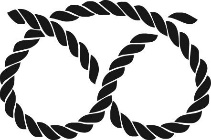 Staffordshire County Netball Association Selection PolicyU13 Staffordshire Player Development ProgrammeU15 Staffordshire Player Development Programme Date Devised: May 2022Last Updated: May 2022Review Date: May 2023Owner: Staffordshire County Player Development Programme Lead Purpose and Scope of PolicyThis policy sets out how Players are identified into the Staffordshire County U13 and U15 Player Development Programmes in association with England Netball.Appendix 1 contains the Glossary of Defined Terms. Those Terms will be applied throughout this document.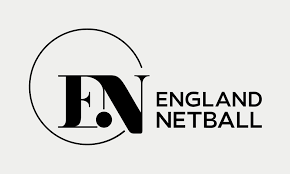 1. PERFORMANCE MISSION 1.1 Staffordshire CNA aspires to be a major feeder to the VNSL Athlete Development Programmes and Academies (Appendix 4).1.2 To achieve that goal we must develop more performance players who can function both individually and as a leading team. 1.3 This aspiration provides the beacon to guide all performance activity and decision making, including the management & delivery of the identification, and development of players within the Player Pathway Programmes. 1.4 The development of a leading county is dependent upon building a squad of Players with depth and breadth across all positions on the court and the ability to function as an individual and in a team environment.2. SELECTION PRINCIPLES 2.1 Staffordshire CNA’s Selection Policy employs an open, transparent, and equitable process that gives all Players a fair chance to challenge for selection. 2.2 Selection will be based on merit.2.3 No player has the right or expectation to on-going selection, at any time.2.4 The Selection Panel, as defined in Appendix 3, has the right to determine, at its sole discretion, when it will reselect players into their programmes.2.5 Players will, be subject to deselection if they breach the code of conduct and all other relevant Staffordshire CNA’s policies and regulations. 2.6 Players may also be deselected on the ground of poor attendance where prior notice is not given. 2.6 The Player Development Programme Lead, has the right to invite players from outside the Player Development Programmes, to be observed and considered by the Selection Panel for inclusion in the Player Development Programme based upon Selection Criteria set out in Appendix 2.2.7 The identified performance identifiers have the right to request a layer from outside of the Player Pathway Programme by the Programme lead to be observed and considered for selection into the Player Development Programme based on selection criteria in Appendix 2. 2.8 Acknowledgement is made that in selecting for a team sport, regard will be had, to the combinations of Players in the Player Pathway Programme, the balance of the squad and the ability of Players to play in more than one position, alongside the player’s individual skill level.3. OBJECTIVES 3.1 To select U15 and U13 Players capable of being able to develop and a) have impact in the VNSL under 15 Academiesb) have a future impact in VNSL franchise pathways as U17/U19 and U21 players c) have a positive impact in their local netball communities4. THE SCOPE OF SELECTION 4.1 This Selection Policy applies to Players being selected to the following:i. The U15 England Netball Player Development Programme.ii The U13 England Netball Player Development Programme.4.2 A maximum of 20 Players will be selected onto the England Netball Player Pathway Programme for both U13 and U15 age groups. 5. ELIGIBILTY 5.1 To be eligible for Selection into the Staffordshire Player Development Programme, a Player must: 	i. Meet the eligibility criteria as set by the Staffordshire CNA (Appendix 5)ii. Clear of any ban under UK Anti-Doping Regulations iii. Meet the Selection Criteria. iv. Be selected / screened via the Staffordshire Selection and screening process6. THE SELECTION PROCESS 6.1 Player performance at designated Selection Events will be observed and assessed independently and against the Selection Criteria, as set out in Appendix 2 as set by EN. 6.2 Following completion of the Designated Selection Events listed in this Policy, the Player Development Programme Lead will consult with other identified coaches and take into account any relevant input from them. 6.3 The Nominated Players will be those, in the expert opinion of the Player Development Programme Lead most able to achieve the objectives. 6.4 The Player Development Programme Lead will meet with the Selection Panel to discuss the nominations and provide the opportunity for them to check and challenge and ensure Selection Decisions are evidence based on the Selection Criteria. 6.5 Individual Player’s inclusion in the relevant Squad/Programme is decided on a majority vote by all members of the Selection Panel. 6.6 If a majority decision cannot be reached by the Selection Panel because the votes are equally split, the matter will be referred to the Player Development Programme Lead [or a suitable deputy appointed by the Player Development Programme Lead] to make the final decision.6.7 No feedback will be given following the screening. 7. THE PERFORMANCE IDENTIFIERS 7.1 All Performance Identifiers, including the Chair, will be appointed based upon competency for the role. 7.2 Selection Panel members will be appointed by the Player Development Programme Lead.7.3 The Selector Panel members are accountable to the Player Development Programme Lead and ultimately the Staffordshire CNA for ensuring that the Selection Policy and associated procedures are applied in a fair and appropriate manner. 8. SELECTION APPEAL 8.1 Appeals can only be submitted by a non-selected Player on the grounds that 8.11 the process outlined within this Policy has not been adhered.  8.12 the process failed to take into consideration relevant information. 8.13 the process failed to take into account relevant information, which was available at the time, which the Performance Identifier Panel did not consider. 8.2 Any Appeal shall be made within three working days of the public announcement of the successful Players, in writing to the Player Development Programme Lead. 9. DESIGNATED SELECTION EVENTS 9.1 The full process will be complete by 30/09/2022.9.2 The selection panel will make final selections following the final screening event. 9.3 Players will be selected into U13 and U15 age group training groups.9.4 Any Player that was not identified at the 1st selection event but has been nominated to the Player Development Programme Lead will be observed at the second screening date in September 2022 and may be invited to join the Player Development Programme at this point. 9.5 Players can be nominated to the Player Development Programme Lead throughout the season up until 31st March 2023 at which point there will be no further intake of players. 10. ANNOUNCEMENT & NOTICE 10.1 Provisional invitations into the Staffordshire Player Development Programmes will be made within 7 days after the screening event. 11. PROCESS REVIEW 11.1 The Staffordshire Player Development Programme Lead will review the Selection Policy on an annual basis in consultation with the Player identifier panel. Proposed changes to the Policy must be approved by the Staffordshire CNA. This Policy (including any final variations or amendments) will be made available on the Staffordshire CNA website.Appendix 1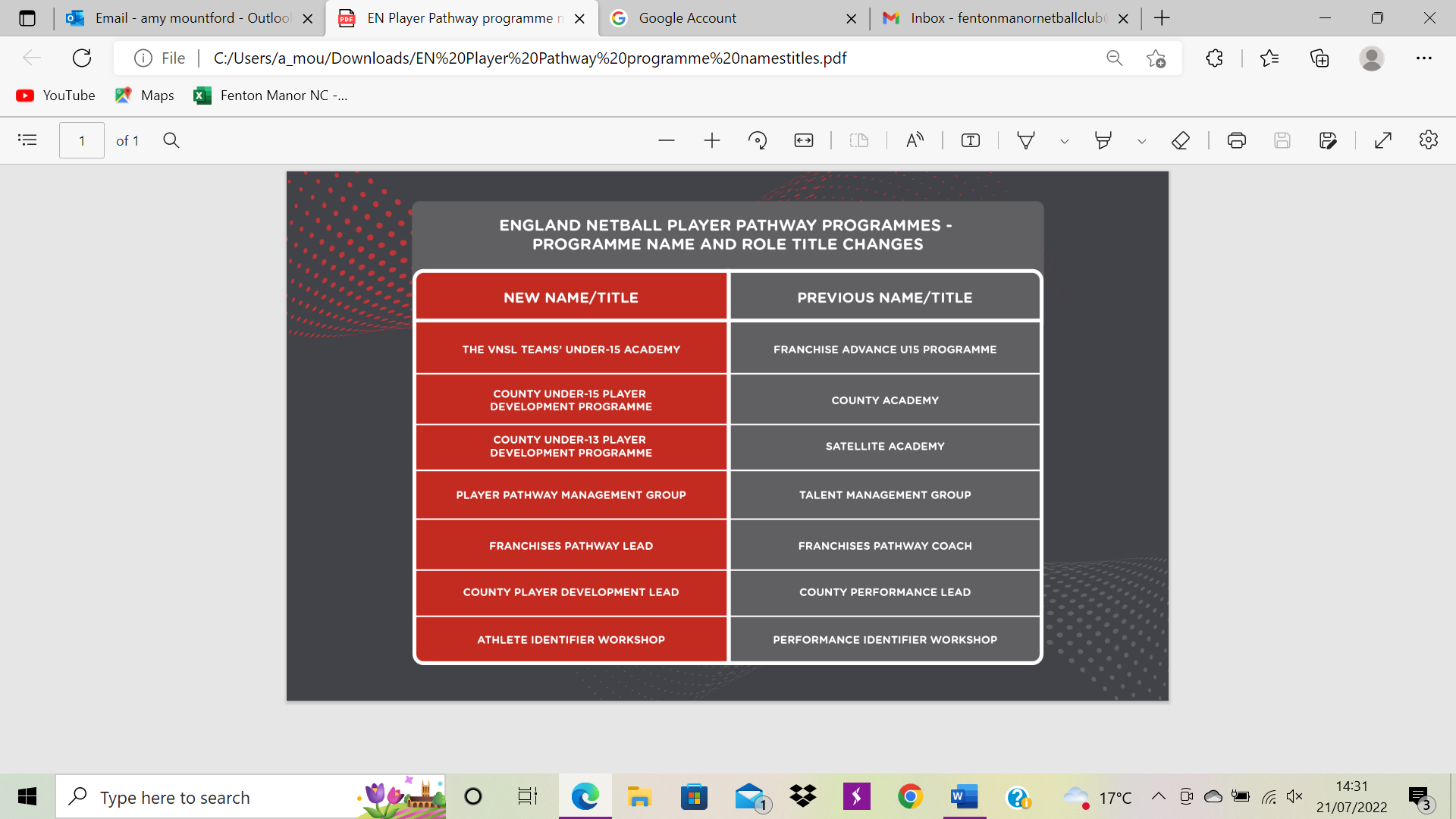 Appendix 2Whenever selecting Players for the Staffordshire Player Pathway, the Selection Panel shall apply in all screening activities. Movement and Ball Skills Criteria Invasion Games: Game sense Criteria Match Play: Roles and Responsibilities Criteria MOVEMENT & BALL SKILLS CRITERIA GAME SENSE CRITERIA Match Play Selection Criteria (roles and responsibilities of players) Whenever selecting Players for the Staffordshire Player Pathway the Selection Panel shall apply the following in Match Play:U13 should ASPIRE to all three domainsU15 should be ranked against Movement & Ball Handling and Transition and should ASPIRE to Effectiveness in Position. Appendix 3Selection PanelThe selection panel will be constructed of the coaches involved in the delivery of the player development pathway and independent selectors deemed competent by the Player Development Programme Lead. Selectors will have attended the England Netball Player Identifier workshop or be deemed by the Player Development Programme Lead, to have significant experience and have been briefed by the Player Development Programme Lead on the selection criteria prior to the selection event. Ratio of 1 selector per 8-12 players Appointment of selectors from a range of clubs associated with the Staffordshire County clubs league to ensure equitable representation of selectors. Where possible, selectors from outside of the county clubs will also be asked. Appendix 4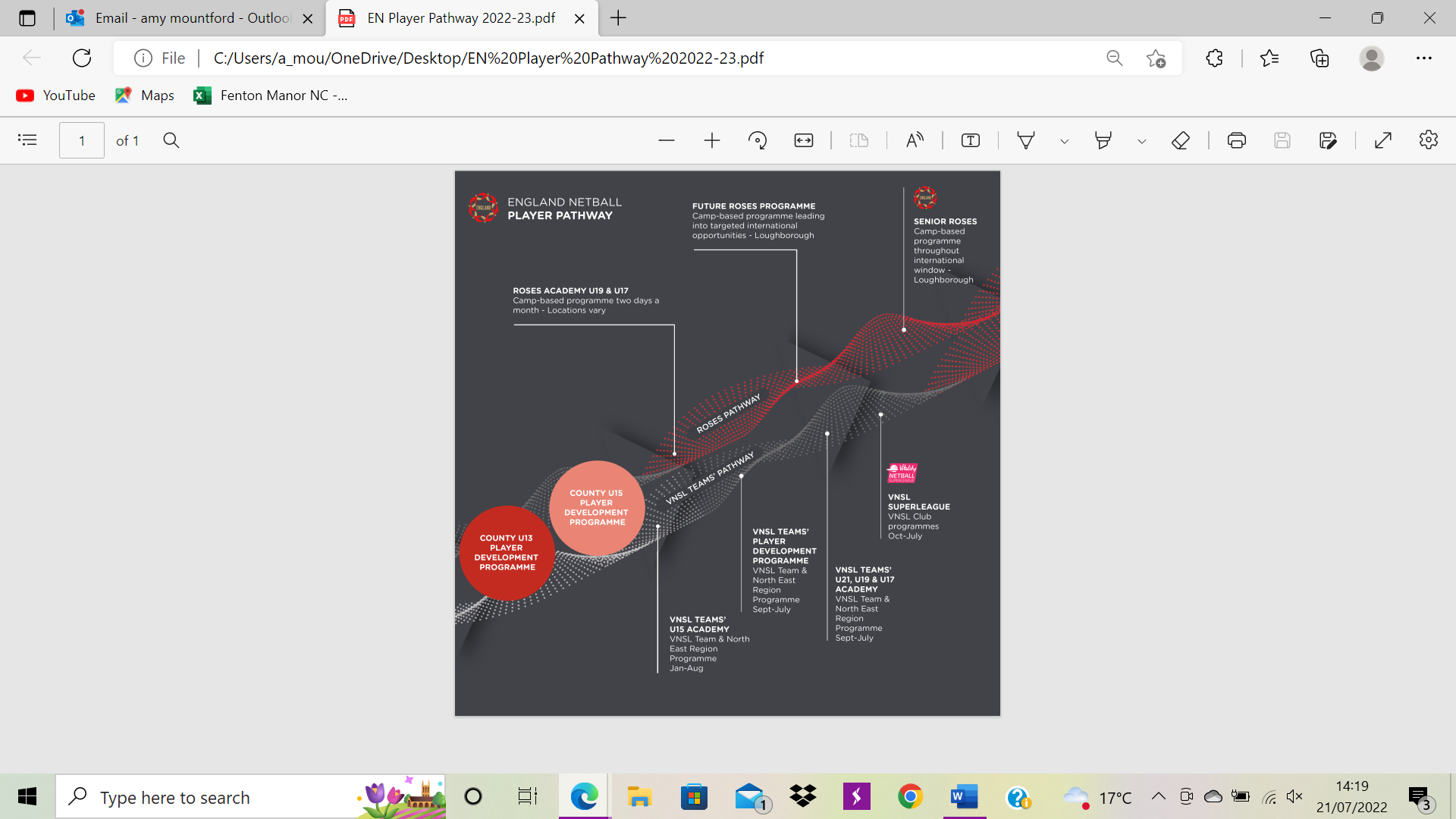 Appendix 5Be at the correct age at the time of screening for that season. Under 13, School years 8 and below Under 14, school year 9 and belowUnder 15, school year 10 and belowBe affiliated to England Netball and have active membership to England Netball prior to the selection event.Be affiliated to Staffordshire County on Engage To have completed the trial application form prior to the deadlineIf injured or unavailable for the set date, still complete an application form and then follow up with an email to the Player Development Programme pathway with a request for an alternative date. The Player Development Programme reserve the right to decline an alternative date if it falls outside of the scope of their annual plan. CatchPassFootwork Movement Skills One handed controlTwo handed control Release Point One handed and two handed From both sides Take Off LandingJumping Footwork RuleChange of PaceChange of DirectionMulti DirectionalATTACKDEFENCEBEHAVIOURSTransition Width/Depth Options/Choices Ball Side Maintaining PossessionTransition Winning Ball Working Together Delay / Deny OpportunityThinking Patience Never Give up Leadership